Черекский муниципальный район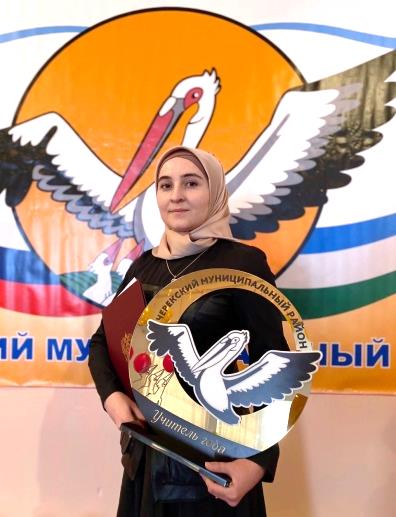 Фериде Ахматовна АЛИЕВАУчитель иностранного (английского) языка Терский муниципальный район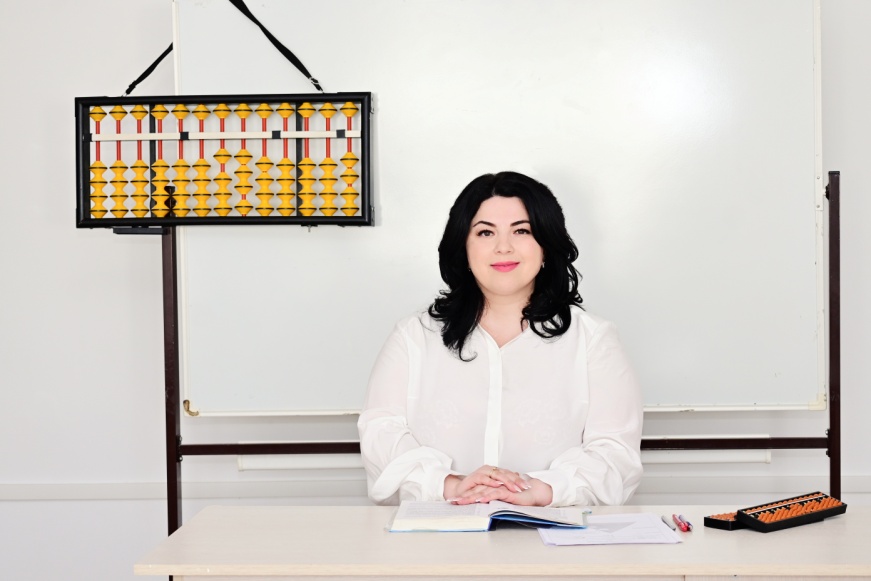 Анжела Хажимуратовна АРТИНОВАУчитель математикиЛескенский муниципальный район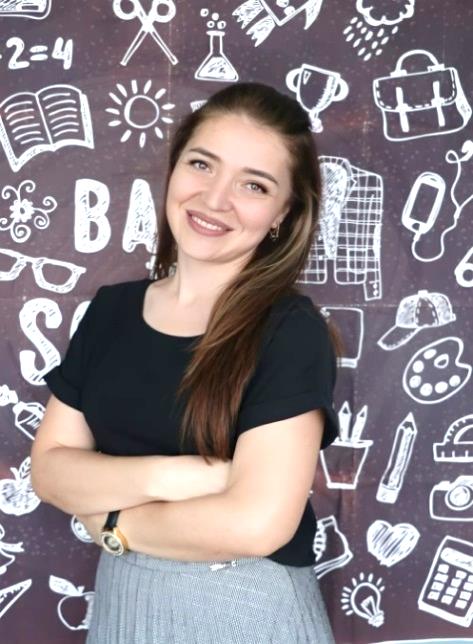 Зера Руслановна БОЗИЕВАУчитель истории и обществознанияБаксанский муниципальный район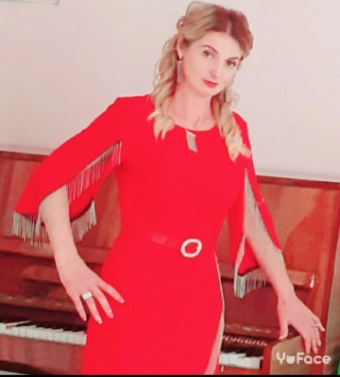 Залина Хасанбиевна КАРАМУРЗОВА Учитель истории и обществознанияГородской округ Нальчик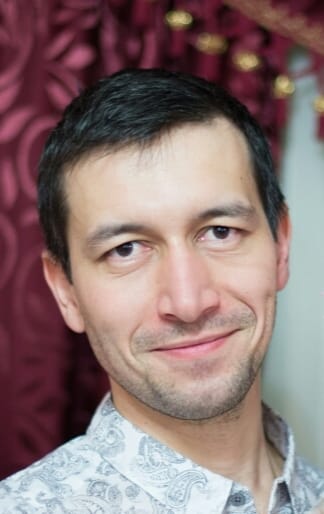 Аслан Зарифович КАШЕЖЕВУчитель физики и астрономииГородской округ Прохладный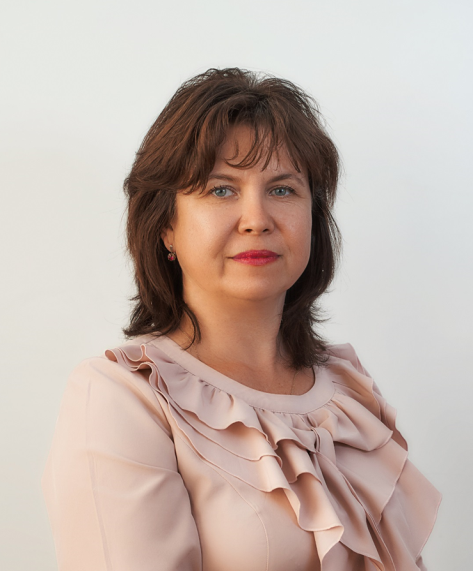 Ирина Петровна КОНДРАТЕНКОУчитель математикиУрванский муниципальный район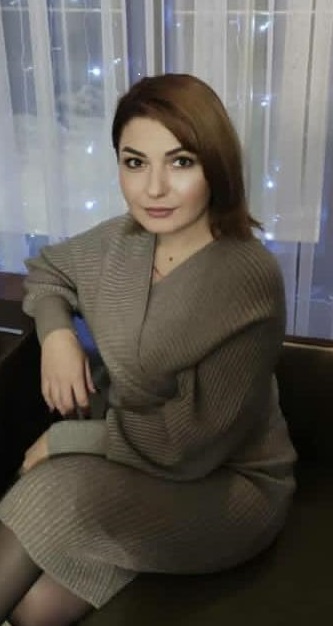 Залина Саладиновна КЯСОВАУчитель начальных классовМайский муниципальный район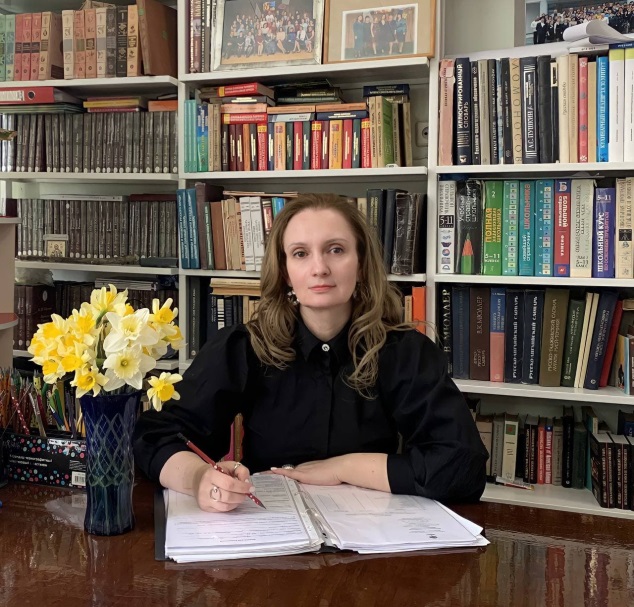 Анастасия Сергеевна ЛИТВИНОВАУчитель иностранного (английского) языка Прохладненский муниципальный район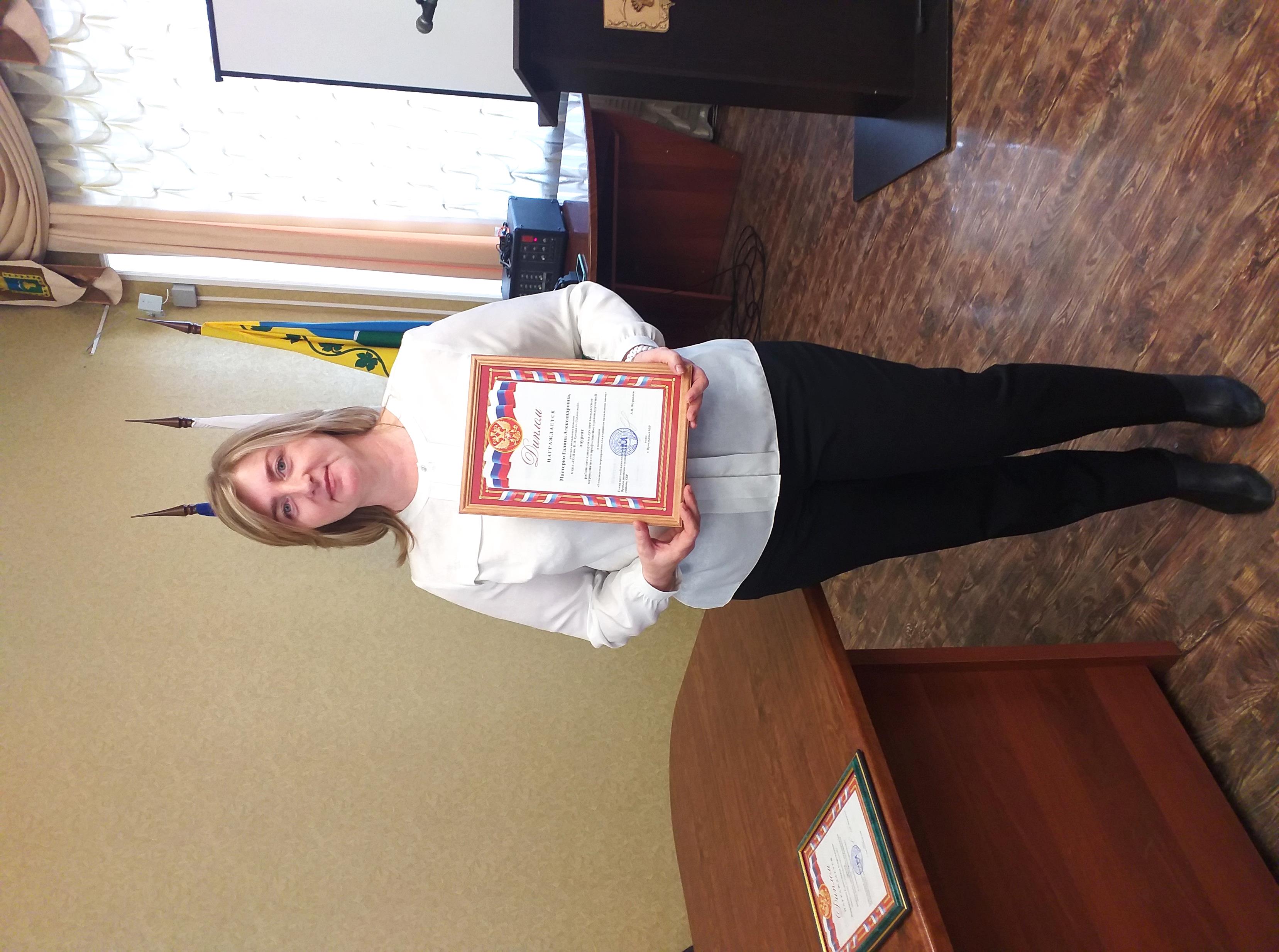 Галина Александровна МАСТЕРКОУчитель начальных классовЭльбрусский муниципальный район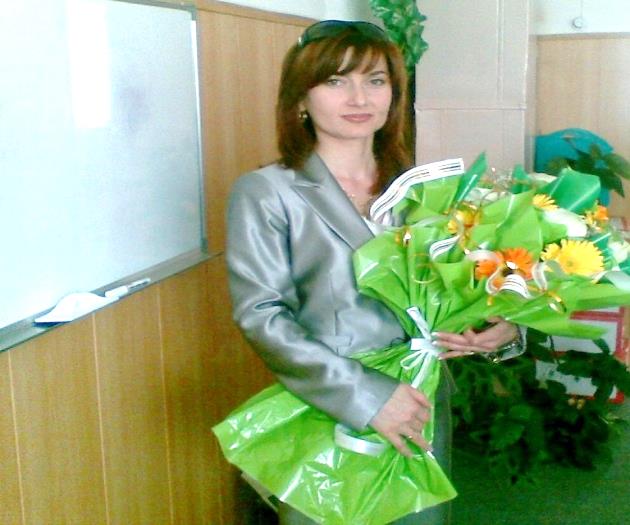 Аминат Ильясовна ОСМАНОВАУчитель начальных классовГородской округ Баксан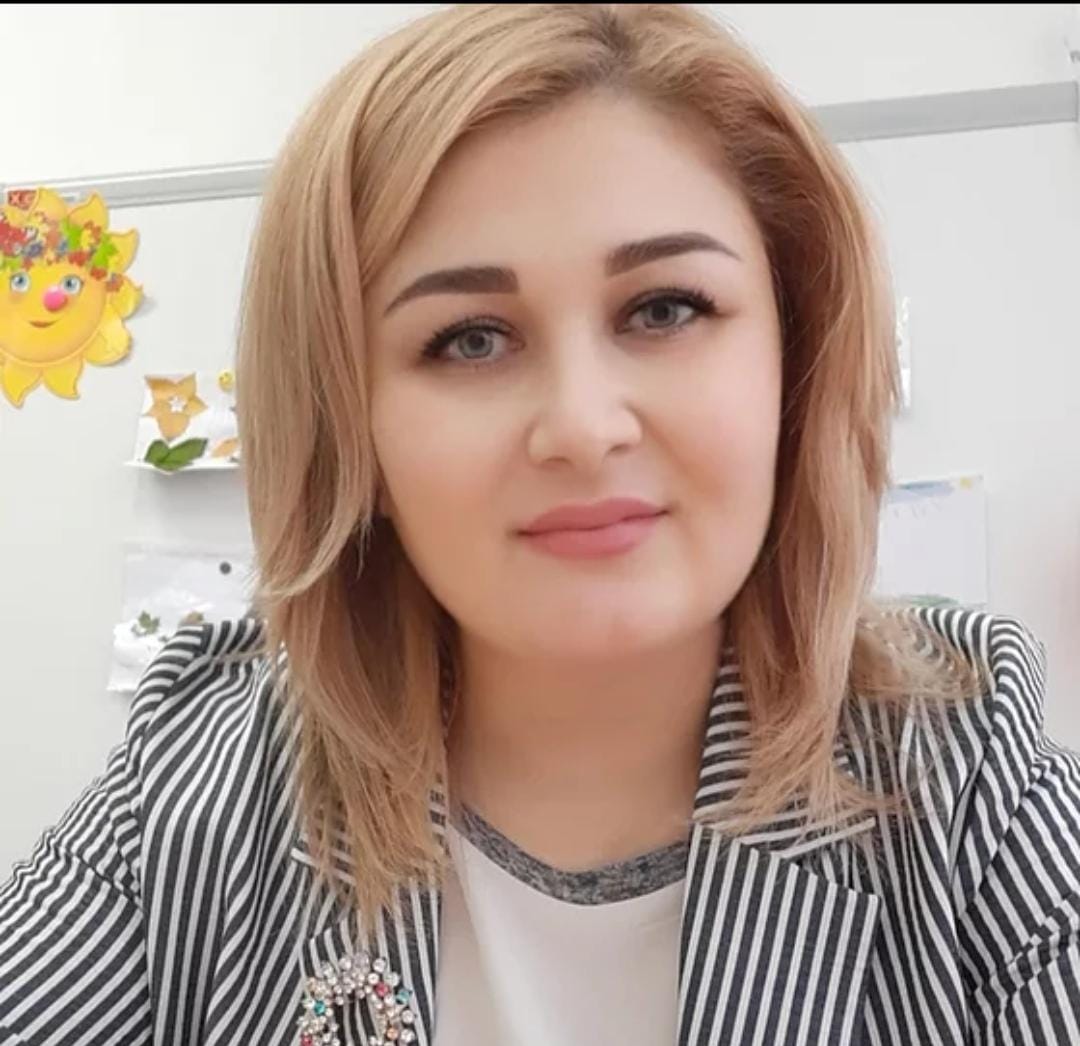 Оксана Борисовна ТУТОВАУчитель начальных классовЗольский муниципальный район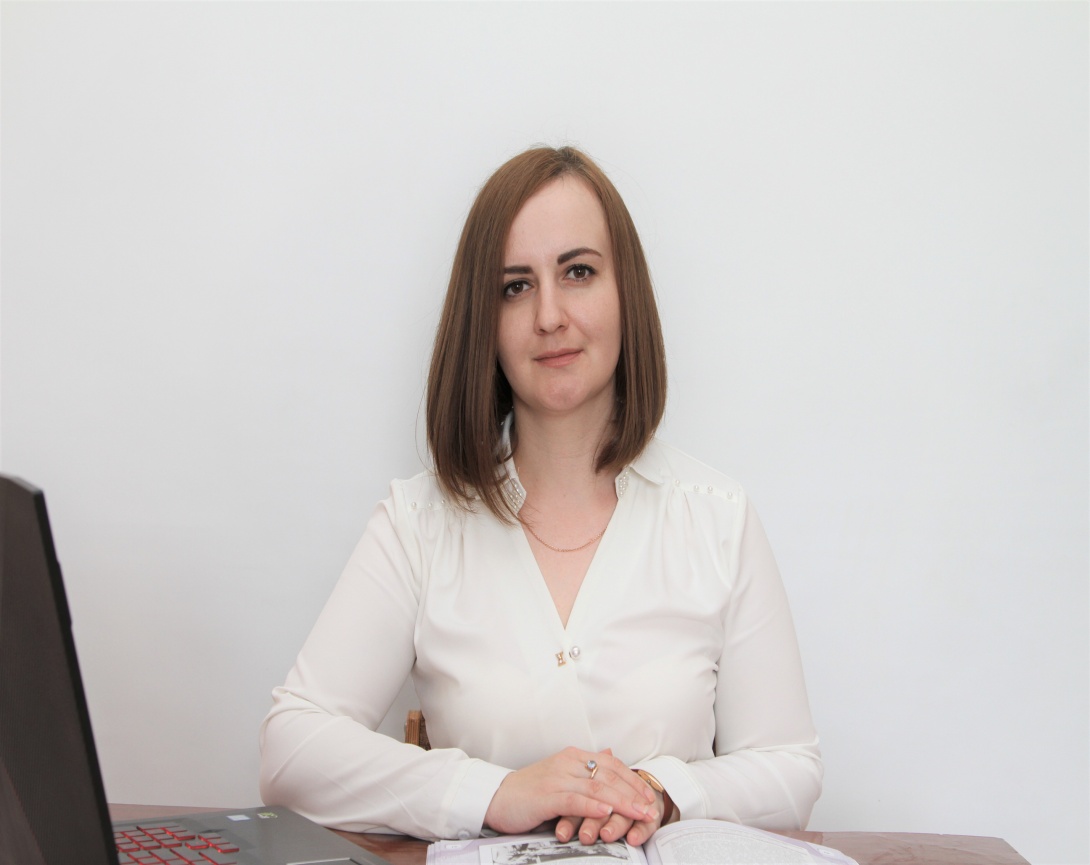 Ирина Валерьевна ХАЖКАСИМОВАУчитель истории и обществознанияЧегемский муниципальный район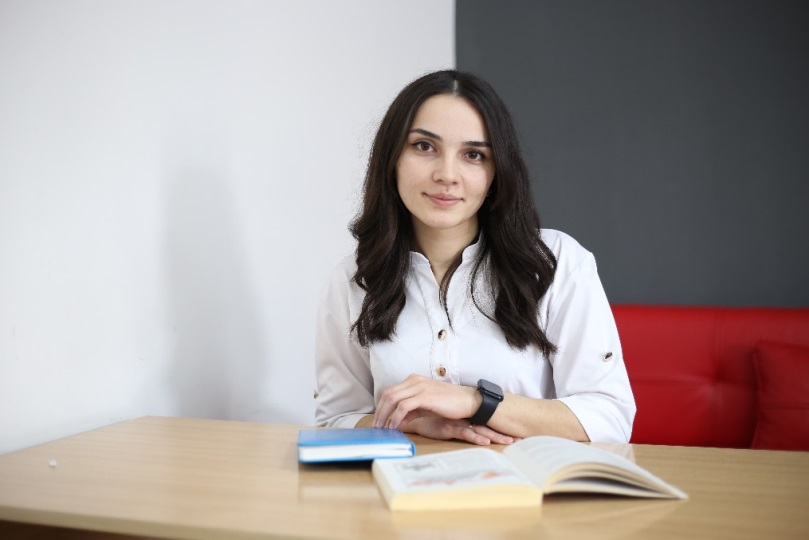 Лейля Хажимуратовна ЭЛЕКУЕВА Учитель математикиДата рождения21 июня 1990 года.Образование2012 г. окончила Северо-Кавказскую государственную гуманитарно-технологическую академию, специальность «Прикладная математика», квалификация «Инженер-математик».2015 г. прошла профессиональную переподготовку в Кабардино-Балкарском государственном университет им. Х.М. Бербекова по программе: «Английский язык в сфере образования».Место работыМКОУ «СОШ им. А.Т. Кучмезова» с.п. Герпегеж.Педагогический стаж7 лет.Девиз«В человеке всё должно быть прекрасно: и лицо, и одежда, и душа, и мысли...» А.П. Чехов.Педагогическое кредо«Не думайте, что вы воспитываете ребёнка только тогда, когда с ним разговариваете или поучаете его… Вы воспитываете его в каждый момент вашей жизни. Как вы одеваетесь, как вы разговариваете с другими людьми и о других людях, как вы радуетесь или печалитесь, как вы общаетесь с друзьями и с врагами, как вы смеётесь… – всё это имеет для ребёнка большое значение» (А.С. Макаренко).Почему нравится работать в школеРабота с детьми – постоянный стимул для саморазвития, творчества, поиска новых увлечений. Все для того, чтобы всегда оставаться для своих учеников интересной личностью.Профессиональные и личные ценностиДоброта, любовь к детям, ответственность, преданность своему делу, честность, профессионализм, компетентность, порядочность, оптимизм, трудолюбие, человеческое достоинство, мобильность, умение слушать и слышать, постоянное самосовершенствование, креативность.Дата рождения04 августа 1987 года.ОбразованиеКабардино-Балкарский государственный университет им. Х.М. Бербекова, направление «Прикладная математика и информатика», квалификация бакалавр по направлению «Прикладная математика и информатика».Место работыМКОУ Лицей № 1 г.п. Терек.Педагогический стаж4 года.Девиз«Нет победы без терпения, находки без потери, облегчения без трудностей».Педагогическое кредо«Желание – тысяча возможностей, а нежелание – тысяча причин».Почему нравится работать в школе«Обучая других, мы учимся сами». СенекаПрофессиональные и личностные качестваСтремление к постоянному профессиональному развитию, человеколюбие, творчество и умение общаться.Дата рождения14 апреля 1987 года.ОбразованиеКабардино-Балкарский государственный университет им. Х.М. Бербекова, специальность «История», квалификация «Историк. Преподаватель по специальности «История».Место работыМКОУ «СОШ № 3» с.п. Аргудан.Педагогический стаж5 лет.Девиз«Чтобы зажечь других, надо гореть самому».Педагогическое кредо«Учитель живет до тех пор, пока он учится. Как только он перестает учиться, в нем умирает учитель» (К.Д. Ушинский).Почему нравится работать в школеХочу, чтобы у наших учеников было всё для счастья: Родина, которой они могли бы гордиться; дело, которому можно посвятить жизнь; друзья, что поддержат всегда и во всём; любовь, наполняющая этот мир смыслом.Профессиональные и личностные ценностиСтараюсь быть интересной для своих учеников, а для этого постоянно приходится быть в творческом поиске, самосовершенствоваться. Впереди наша общая цель: истина, проявляющаяся в знаниях, умениях, честных открытых переживаниях, очищающих душу. Буду стремиться стать тем самым учителем, о котором потом будут вспоминать со словами «она многому нас научила»!Дата рожденияОбразование2 июня 1984 года.Кабардино-Балкарский государственный университет им. Х.М. Бербекова, направление «Химия», квалификация магистр по направлению «Химия».Место работыМОУ СОШ № 2 с.п. Куба.Педагогический стаж12 лет.ДевизПедагог – это вечный созидатель.Он учит жизни и любви к труду.Я педагог, наставник, воспитатель.За что благодарю свою судьбу.Педагогическое кредоЛадони ребенка в руки возьму и сердце свое для него распахну.Почему нравитсяработать в школеНи одна другая профессия не дает такого разнообразия, динамичности, такого полета впечатлений и эмоций, такого большого количества людей, ежедневно окружающих тебя.Профессиональные иличностные ценностиЛюбовь к детям и безграничная вера в их возможности, стремление к обучению на протяжении всей жизни, социальная ответственность.Дата рождения18 сентября 1980 года.ОбразованиеКабардино-Балкарский государственный университет им. Х.М. Бербекова (бакалавр физики, 2001; магистр физики, 2003; преподаватель высшей школы (дополнительная квалификация – учитель физики), 2003; филолог, преподаватель английского языка, 2004; переводчик в сфере профессиональной коммуникации (английский язык), 2015; кандидат физико-математических наук по специальности 01.04.07 – физика конденсированного состояния, 2009).Место работыМКОУ «Лицей № 2» г.о. Нальчик.Педагогический стаж12 лет.ДевизНе потушить костер, тот, что над Вселенной знания простер! (Древний грек)Педагогические кредоДвойку я всегда поставить успею – надо искать и находить, чем увлечь ученика. Дальше работаем вместе!Почему нравится работать в школеЯ могу здесь быть полезен обществу больше всего.Профессиональные и личностные ценностиУмение объяснять, саморазвитие, желание учиться.Дата рождения2 сентября 1973 года.Образование1. Кабардино-Балкарский педагогический колледж, квалификация «Учитель начальных классов».2. Кабардино-Балкарский государственный университет им. Х.М. Бербекова, квалификация: «Математик по специальности «Прикладная математика»Место работыМБОУ «СОШ № 8 им. А.С. Пушкина» 
г.о. Прохладный.Педагогический стаж24 года.ДевизЕсли вы хотите научиться плавать, то смело входите в воду, если хотите научиться решать задачи, то решайте их.Педагогическое кредоКто постигает новое, лелея старое, тот может быть учителем. (Конфуций)Почему нравится 
работать в школеВсегда интересно наблюдать за взрослением детей, понимая, что в них есть часть тебя.Профессиональные и личностные ценностиСовершенствование мастерства, уважение и понимание.Дата рождения29 мая 1985 года.ОбразованиеКабардино-Балкарский государственный университет им. Х.М. Бербекова по специальности «Социальная работа», 2007 год.Профессиональная переподготовка в ГБУ ДПО «Центр непрерывного повышения профессионального мастерства педагогических работников», специальность «Социальный педагог», 2016 г. Специальность «Учитель начальных классов», «Педагог дошкольного образования», 2018 г.Место работыМКОУ «СОШ № 3» г.п. Нарткала.Педагогический стаж7 лет.ДевизБыть первой не по счёту, а по уважению!Педагогическое кредо«Учитель несёт детям не только свет знаний, но и частичку своей души».Почему нравится 
работать в школеЛюблю детей, люблю работать с ними. Я учу их, а они меня.   Хочу стать тем человеком, которыйсможет оставить светлый след в судьбе маленьких учеников, чтобы этот след всю жизнь способствовал успешному развитию личности ребенка.Профессиональные 
и личностные ценностиЛюбовь к ребенку, профессионализм, умение развиваться и развивать, быть горячо влюбленным в своё дело.Дата рождения20 января 1979 года.ОбразованиеКабардино-Балкарский государственный университет им. Х.М. Бербекова, квалификация «Филолог, преподаватель английского языка».Место работыМКОУ «Гимназия № 1 г. Майского».Педагогический стаж18 лет.ДевизСоздай ситуацию успеха для каждого ученика. Всегда можно найти то, за что его похвалить!Педагогическое кредо«Рука учителя открывает разум, касается сердца, формирует будущее. Для того чтобы быть хорошим учителем, нужно любить то, чему обучаешь, и тех, кого обучаешь» (В. А. Сухомлинский).Почему нравится работать в школеДети вдохновляют и вселяют уверенность, окрыляют учителя своей любовью. Работать с ними – это счастье и удовольствие!Профессиональные и личностные качестваПрофессионализм и решительность, прямота, искренность, доброта, справедливость.Дата рождения24 марта 1978 года.Образование«Московский государственный открытый педагогический университет имени М.А. Шолохова», квалификация «Учитель русского языка и литературы» по специальности «Русский язык и литература».Кабардино-Балкарский государственный университет 
им. Х.М. Бербекова, профессиональная переподготовка по программе «Начальное образование и информатика»Место работыМКОУ «СОШ им. П.П. Грицая ст. Солдатской».Педагогический стаж16 лет.ДевизЧтобы быть хорошим преподавателем, нужно любить то, что преподаёшь, и любить тех, кому преподаёшь.Педагогическое кредоДостучаться до каждого сердцаТех, кого ты решился учить,И откроется тайная дверцаК душам тех, кого смог полюбить!(Марк Львовский)Почему нравится работать в школеМне нравится постоянное общение, активная жизнь.Люблю детей всем сердцем, понимаю нужность и важность своей профессии.Профессиональные и личностные ценностиДоброжелательное отношение, взаимопонимание, ответственность, желание изменить мир к лучшему.Дата рождения30 января 1970 года.ОбразованиеФрунзенское музыкально-педагогическое училище, по специальности преподавание в начальных классах.Современная гуманитарная академия г. Москва, квалификация «Бакалавр по направлению «Психология»Место работыМОУ «СОШ» с. Эльбрус Эльбрусского муниципального района КБР.Педагогический стаж30 лет.Девиз«Учитель и ученик растут вместе» (Конфуций).Педагогическое кредо«Учитель прикасается к вечности: никто не может сказать, где кончается его влияние» (Г. Адамс).Почему нравится работать в школеМне нравится работать в школе, потому что свою работу я строю согласно древнему сказанию: спускаюсь с вершин своего знания к незнанию ученика и совершаю восхождение вместе с ним. Тем самым внушаю ему веру в себя, свои силы, свои возможности и помогаю ему открыть для себя  мир.Ведь как говорил Д.И. Менделеев: «Вся гордость учителя в учениках, в росте посеянных им семян».Профессиональные и личностные ценностиАктивная и творческая, целеустремлённая и способная к эмпатии, любознательная и креативная.Дата рождения9 августа 1983 года.ОбразованиеПедагогический колледж Кабардино-Балкарского государственного университета, специальность «Преподавание в начальных классах», квалификация «Учитель начальных классов».Место работыМуниципальное казенное общеобразовательное учреждение «Средняя общеобразовательная школа № 6 им. М. Ю. Лермонтова» г. Баксана.Педагогический стаж19 лет.Девиз«Успех учителя в успешности его учеников».Педагогическое кредо участника«Очаровать, заинтриговать и организовать» – три глагола определяющие успех педагога. Другими словами: личность педагога, методика преподавания и технология – вот где коренится успешность и зреет величество – Результат.Почему нравится работать в школеЛюблю детей, получаю удовольствие от того, что даю возможность и помогаю детям получать новые знания.Профессиональныеи личностные ценностиТворчество и самореализация в профессии, ответственность, умение помочь ребенку. Важно не расплескать, не потерять то доверие, которое дарят дети. Талантливый учитель обязан увидеть в ребенке его таланты, подхватить и помочь их развить.Дата рождения1 октября 1989 года.ОбразованиеСтавропольский государственный педагогический институт, квалификация «Учитель истории».Место работыМКОУ «СОШ № 1» с.п. Сармаково.Педагогический стаж10 лет.Девиз«Будь тем, кто открывает двери для тех, кто идет за тобой».Педагогическое кредоДети – это чистый лист, и от того, что мы на нем напишем, будет зависеть будущее всего человечества.Почему нравится работать в школеШкола – это интересная, насыщенная жизнь каждый день, каждый час и каждую минуту. Как на учителя истории, на меня возложена важная миссия: формирование правильной гражданской позиции и воспитание патриотических чувств к историческому наследию нашей Родины.Профессиональные и личностные ценностиПрофессионализм, стремление к саморазвитию, доброжелательность и честность.Дата рождения19 марта 1995 года.ОбразованиеКабардино-Балкарский государственный университет им. Х.М. Бербекова, направление «Прикладная математика и информатика», квалификация магистр по направлению «Прикладная математика и информатика».Место работыМКОУ «СОШ им. А.Ю. Байсултанова» с.п. Яникой.Педагогический стаж6 лет.ДевизМышление начинается с удивления.Педагогическое кредо«Чтобы быть хорошим преподавателем, нужно любить то, что преподаешь, и любить тех, кому преподаешь» (Василий Ключевский).Почему нравитсяработать в школеШкола для меня – это безграничный ресурс энергии. Когда на твоих глазах вырастает личность – это окрыляет.Профессиональныеи личностные ценностиСвобода в педагогическом процессе, знание своего предмета, возможность воздействовать на поведение других людей и направлять их. 